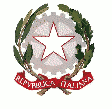     ISTITUTO COMPRENSIVO                         “Santorre di Santarosa”                              Via Alessandro Ferreri, n. 9 – 12038 Savigliano (CN)tel. 0172/712569             fax 0172/713911        C.F. 95022910046         C.M. CNIC85100Qwww.icsantarosasavigliano.edu.it     e-mail: cnic85100q@istruzione.it  cnic85100q@pec.istruzione.it     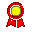 AL DIRIGENTE I.C. SANTORRE DI SANTAROSA            SAVIGLIANOIl/La sottoscritt__  ________________________________________________________genitore dell’alunn__ ________________________________________ iscritto nel corrente anno scolastico alla classe____ sez.______ sede________________________________________ opera per il proprio figlio, nei tempi coincidenti con le attività di religione cattolica, la seguente scelta(1):Attività didattiche e formative (approfondimento di argomenti attinenti ai valori fondamentali della vita e della convivenza civile e riflessione sulle varie prospettive culturali che contribuiscono a elaborarli e a costituirli. Tematiche relative all’ “Educazione ai diritti dell’uomo”, diritti civili e politici, diritti dei minori, diritti della donna, pregiudizi, discriminazione e razzismo, diritto alla sicurezza e alla salute.Studio individuale assistito Posticipo dell’ingresso alle ore 9.05 o anticipo dell’uscita alle ore 12.05 (Solo se Religione sarà prevista nelle ultime o prime ore di  lezione nell’orario definitivo. Crocettare quindi anche un’altra opzione)La scelta si esercita contrassegnando la voce che interessa.Data ________________    Firma del genitore  _____________________________